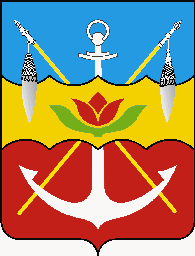 Комитет по управлению имуществом города ВолгодонскаРАСПОРЯЖЕНИЕ___________________                                                                                                     ________                                                                                                                                                              г. ВолгодонскО   проведении  торгов  по продаже права на заключение договора на установку и эксплуатацию рекламной конструкции На основании Федерального закона от 13.03.2006 № 38-ФЗ «О рекламе», Положения о Комитете по управлению имуществом города Волгодонска, утвержденного решением Волгодонской городской Думы от 05.03.2008 № 29, Порядка проведения аукционов на право заключения договоров на установку и эксплуатацию рекламных конструкций на территории муниципального образования «Город Волгодонск», утвержденного решением Волгодонской городской Думы от 07.12.2017 № 109 «Об утверждении Порядка проведения аукционов на право заключения договоров на установку и эксплуатацию рекламных конструкций на территории муниципального образования «Город Волгодонск» 1. Провести 17.03.2022 года торги по продаже права  на заключение договора на установку и эксплуатацию рекламной конструкции.2. Утвердить перечень мест, в отношении которых право на заключение договора выставляется на торги (приложение).3. Отделу реестра и имущественных отношений (В.В. Махова) подготовить извещение о проведении торгов, документацию об аукционе по продаже права на заключение договора на установку и эксплуатацию рекламной конструкции и разместить в информационно-телекоммуникационной сети «Интернет»: на сайте для размещения информации о проведении торгов, определенном Правительством Российской Федерации http://www.torgi.gov.ru, на официальном сайте Администрации города Волгодонска по ссылке: http://kui.volgodonskgorod.ru/?page=torgi/1318917687/1319189916.4.  Контроль за исполнением распоряжения оставляю за собой.Председатель Комитета  по управлению имуществомгорода Волгодонска						                      А.В.ЧерновРоссошик Екатерина Сергеевна Перечень мест, в отношении которых право на заключение договора выставляется на торгиПредседатель Комитета  по управлению имуществомгорода Волгодонска						                                                                                            А.В.ЧерновПриложение к распоряжениюКУИ города Волгодонска от ____________№ _______№ лотаНомер в Схеме размещения рекламных конструкций на территории муниципального образования «Город Волгодонск» Адрес размещения Тип рекламной конструкцииВид рекламной конструкцииКоличество информационных полей Площадь одного информационного поля, кв.м  Общая площадь информационных полей, кв.м  Примечание1№ 230Пр. Курчатова, 18 Отдельностоящаярекламнаяконструкцияназемельномучастке,большойформатСветодиодный экран Стационарный щит 3,0х6,0125,018,025,018,0Имеется основание для установки рекламной конструкции в виде металлических стержней2№ 44ул.Степная, в районе жилого дома №50Отдельно стоящая рекламная конструкция на земельном участке, щитовая конструкция, большой  формат стационарный щит 3,0 х 6,0м218,036,0Имеется основание для установки рекламной конструкции в виде металлических стержней3№193ул.Бетонная 2-я в районе поста ГИБДД (5 км)Отдельно стоящая рекламная конструкция на земельном участке, Т-образный, щитовой большой форматстационарный щит 3,0 х 6,0м118,018,0Имеется основание для установки рекламной конструкции в виде металлических стержней4№195Цимлянское шоссе, в районе судоходного канала по направлению движенияОтдельно стоящая рекламная конструкция на земельном участке, Т-образный, щитовой большой форматстационарный щит 3,0 х 6,0м218,036,0Имеется основание для установки рекламной конструкции в виде металлических стержней5№4Цимлянское шоссе, в районе базы ООО «Император»Отдельно стоящая рекламная конструкция на земельном участке,  щитовая, большой форматстационарный щит 3,0 х 6,0м218,036,06№198ул. Железнодорожная, в районе поворота на Жуковское шоссеОтдельно стоящая рекламная конструкция на земельном участке, Т-образный, щитовой большой форматстационарный щит 3,0 х 6,0м218,036,0Имеется основание для установки рекламной конструкции в виде металлических стержней7№100Кв. В-10, ул. Ленинградская, напротив автостоянкиОтдельно стоящая рекламная конструкция на земельном участке,  щитовая, большой форматстационарный щит                  3,0 х 6,0м218,036,0Имеется основание для установки рекламной конструкции в виде металлических стержней8№117Ул. Гагарина, в районе жилого дома №7Отдельно стоящая рекламная конструкция на земельном участке,  щитовая, большой форматстационарный щит                 3,0 х 6,0м118,018,09№220Ул. Черникова в районе домов №2б-4д (№1)Отдельно стоящая рекламная конструкция на земельном участкеСити-монитор размер                2,4 х 1,76 м24,428,84Имеется основание для установки рекламной конструкции в виде металлических стержней10221Ул. Черникова в районе домов №2б-4д (№2)Отдельно стоящая рекламная конструкция на земельном участкеСити-монитор размер                2,4 х 1,76 м24,428,84Имеется основание для установки рекламной конструкции в виде металлических стержней11№222Ул. Черникова в районе домов №2б-4д (№3)Отдельно стоящая рекламная конструкция на земельном участкеСити-монитор размер                2,4 х 1,76 м24,428,84Имеется основание для установки рекламной конструкции в виде металлических стержней12№223Ул. Черникова в районе домов №2б-4д (№4)Отдельно стоящая рекламная конструкция на земельном участкеСити-монитор размер                2,4 х 1,76 м24,428,84Имеется основание для установки рекламной конструкции в виде металлических стержней13№224Ул. Черникова в районе домов №2б-4д (№5)Отдельно стоящая рекламная конструкция на земельном участкеСити-монитор размер                2,4 х 1,76 м24,428,84Имеется основание для установки рекламной конструкции в виде металлических стержней14№225Ул. Черникова в районе домов №2б-4д (№6)Отдельно стоящая рекламная конструкция на земельном участкеСити-монитор размер                2,4 х 1,76 м24,428,84Имеется основание для установки рекламной конструкции в виде металлических стержней15№226Ул. Черникова в районе домов №2б-4д (№7)Отдельно стоящая рекламная конструкция на земельном участкеСити-монитор размер                2,4 х 1,76 м24,428,84Имеется основание для установки рекламной конструкции в виде металлических стержней16№99ул. Черникова, в районе магазина «Золушка»Отдельно стоящая рекламная конструкция на земельном участке,  щитовая, большой форматстационарный щит                    3,0 х 6,0м218,036,0Имеется основание для установки рекламной конструкции в виде металлических стержней